Università degli Studi “Magna Graecia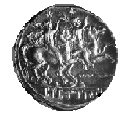 di Catanzaro Scuola di Medicina e ChirurgiaANNO ACCADEMICO 2016-2017PROGRAMMA DI LINGUA INGLESE ODONTOIATRIA E PROTESI DENTARIAI ANNODocente:  Prof.ssa  Alampi Gagliardi RosalbaIl corso di lingua inglese per il primo anno di Medicina e Chirurgia si propone di preparare gli studenti a comprendere ed utilizzare in modo corretto la lingua inglese adoperata nei testi scientifici e di soddisfare le loro specifiche esigenze comunicative professionali.Recentemente, la finalità dell’educazione linguistica ha subito cambiamenti sostanziali, grazie anche alla pubblicazione del Quadro Comune di Riferimento Europeo, documento  realizzato dal Consiglio d’Europa allo scopo di fornire una base comune per l’elaborazione di programmi, linee guida curriculari, descrittori dei livelli di competenza. Come tale documento ripetutamente chiarisce, “non si tratta più semplicemente di acquisire la padronanza della lingua straniera, avendo come modello finale il parlante nativo. La finalità consiste invece nello sviluppare un repertorio linguistico in cui tutte le capacità linguistiche trovino posto”. Ciò al fine di promuovere quella competenza plurilingue e pluriculturale che costituisce l’obiettivo principe dell’insegnamento di una lingua straniera.L’obiettivo che ci si propone è di fornire agli studenti gli strumenti per affrontare la possibilità, sempre più fattiva, della mobilità internazionale e dalla cooperazione nel campo della cultura e della scienza.Obiettivi specifici della disciplina:ConoscenzeGli studenti devono conoscere:i meccanismi di funzionamento della lingua intermedio (funzioni comunicative e strutture morfo-sintattiche); il lessico specifico del settore medico e scientifico (termini tecnici, acronimi, sinonimi, frasi campione)CompetenzeGli studenti devono essere in grado di:comunicare in modo efficace in LS, utilizzando i registri appropriati ai vari contesti e i contenuti affrontati ;comprendere, analizzare e sintetizzare testi di media difficoltà di carattere diverso; saper relazionare su un argomento scelto manifestando scioltezza espositiva, ricchezza e proprietà lessicale, capacità di rielaborazione personale, ma anche essere in grado di dare risposte adeguate alle richieste dell’esaminatore.CapacitàE’ necessario che gli studenti siano capaci di:stabilire rapporti interpersonali efficaci sostenendo una conversazione funzionale adeguata al contesto ed alla situazione di comunicazione;orientarsi nella comprensione di pubblicazioni nella lingua straniera relativa al settore specifico. Programma 2016-2017Pulp Chambers  and  Canals                                                                                                       The MandibleIntroduction to dental anatomy                             A  call to action for oral health                           Oral Mucosal Embryology and Hystology                                              Adverse drug reactionsRespiratory diseaseVitaminsForensic dentistry What is diabetes?The global burdenRegional overviewsCriteri di valutazione dell’esame:Prova oraleEsposizione dei contenuti scientifici relativi ai testi oggetto del programma. Conversazione su argomenti di carattere generale in cui il candidato mostri correttezza linguistica ed appropriatezza lessicale.In caso di integrazione 1-2-3 CFUVitaminsPulp Chambers  and  Canals                                                                                                      Introduction to dental anatomy                            Oral Mucosal Embryology and Hystology     In caso di integrazione 4-5 CFUVitaminsPulp Chambers  and  Canals                                                                                                      Introduction to dental anatomy                            Oral Mucosal Embryology and Hystology    Forensic dentistry What is diabetes?Criteri di valutazione dell’esame:Prova oraleEsposizione dei contenuti scientifici relativi ai testi oggetto del programma. Conversazione su argomenti di carattere generale in cui il candidato mostri correttezza linguistica ed appropriatezza lessicale						Prof.ssa Rosalba Alampi Gagliardi